MENUSemaine du 17 Février au 21 Février 2020(1) Produits laitiers (yaourt ou fromage) selon arrivageLes menus sont transmis à titre indicatif et peuvent évoluer en fonction des arrivages.Lundi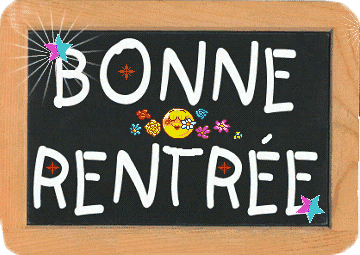 MardiMercrediJeudiVendrediBetteraves RougesSteaks hâchésPâtesFromageClémentinesMousse de foiePoisson panéFlan de courgettesFromageBananeSalade de tomatesSaucisses PuréeFromageEntremetCrêpes au fromageEscalopesHaricots beurreFromagePommeOeufs mayonnaisePaupiettesRizFromageYaourts aromatisés.